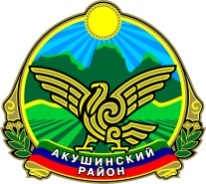 МУНИЦИПАЛЬНОЕ КАЗЕННОЕ ОБЩЕОБРАЗОВАТЕЛЬНОЕ УЧРЕЖДЕНИЕ «ГИНТИНСКАЯ СРЕДНЯЯ ОБЩЕОБРАЗОВАТЕЛЬНАЯ ШКОЛА» с. ГИНТАМУНИЦИПАЛЬНОГО ОБРАЗОВАНИЯ «АКУШИНСКИЙ РАЙОН»РЕСПУБЛИКИ ДАГЕСТАНс. Гинта                                      ginta-sosh@mail.ru                            89288388080Ответ на письмо  №392                      от           «30» августа 2017г.Фотоотчето проведении  мероприятий, посвященный ко Дню единства народов Дагестана.5-15.09.2017г.Стенгазета, посвященная ко Дню единства  народов Дагестана.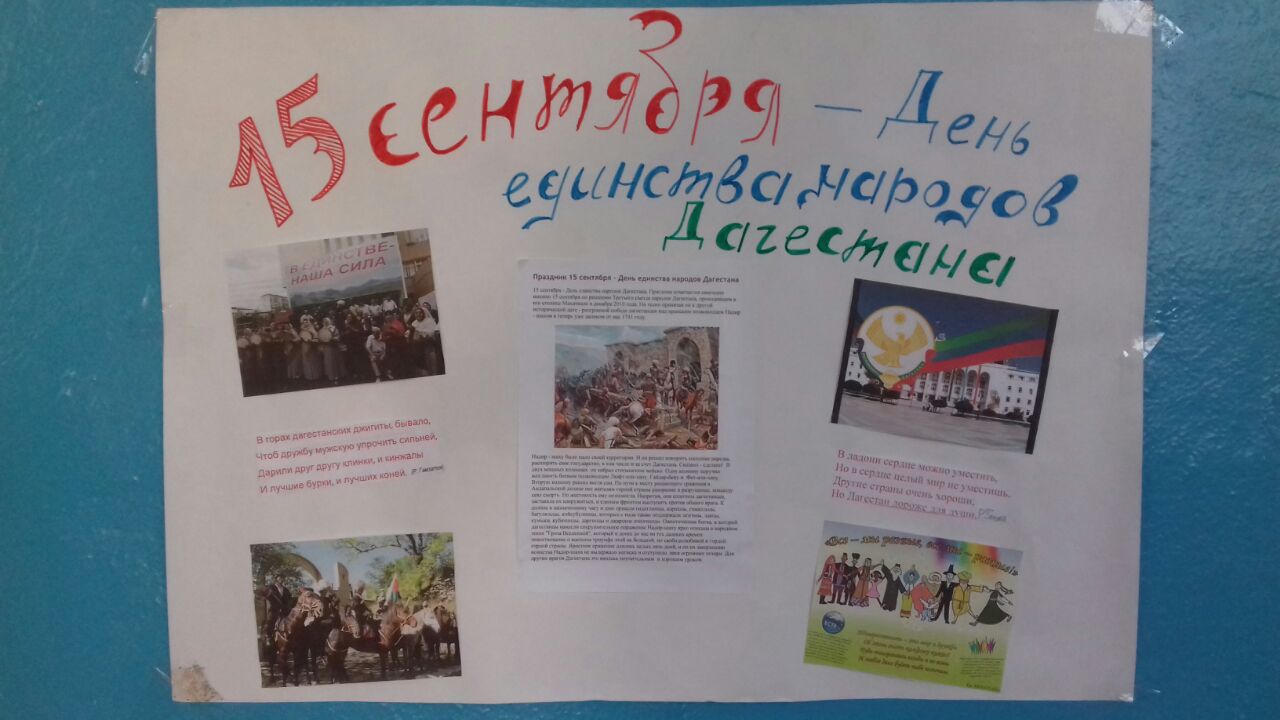 14.09. 2017г.провели торжественную линейку, посвященную ко Дню  единства народов Дагестана.Учительница по истории, Маммаева С.Н., выступила с докладом на тему: «История возникновения праздника: День единства народов Дагестана».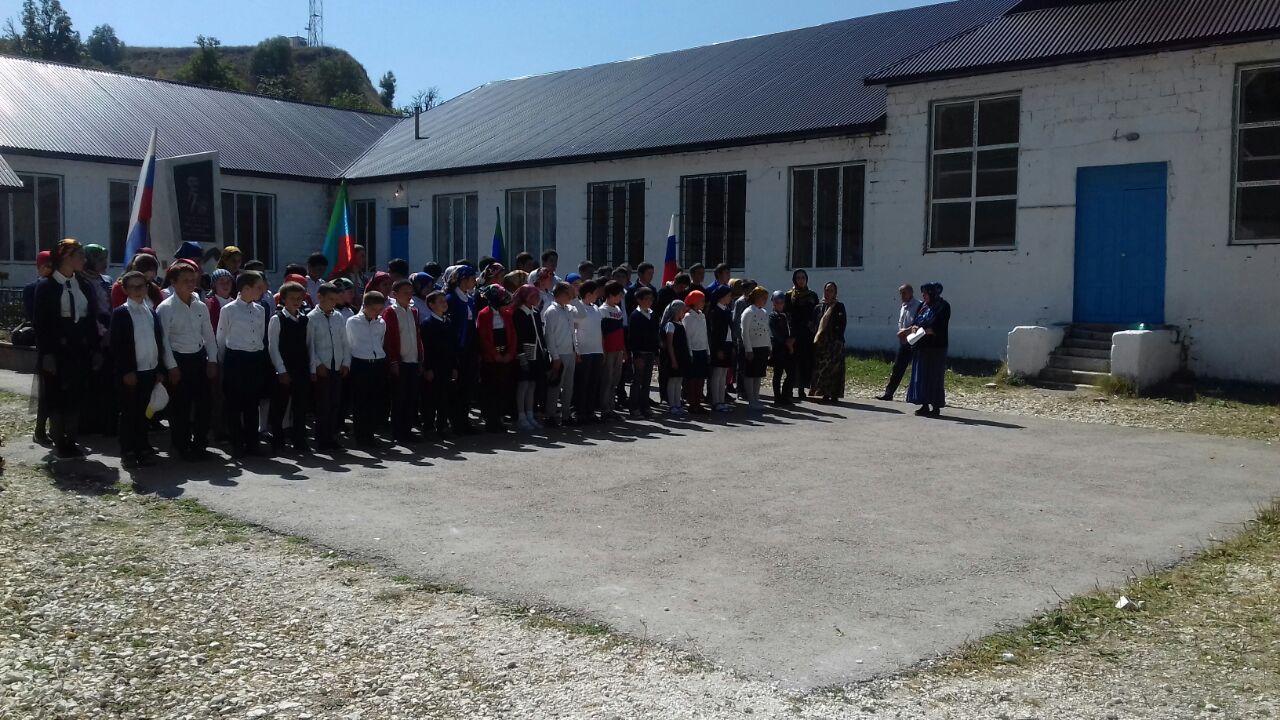 Открытый урок на тему: «В единстве наша сила», посвященный ко Дню единства народов Дагестана в 11кл.Дата проведения: 14 сентября 2017г.Учительница: Камалутдинова А.Д.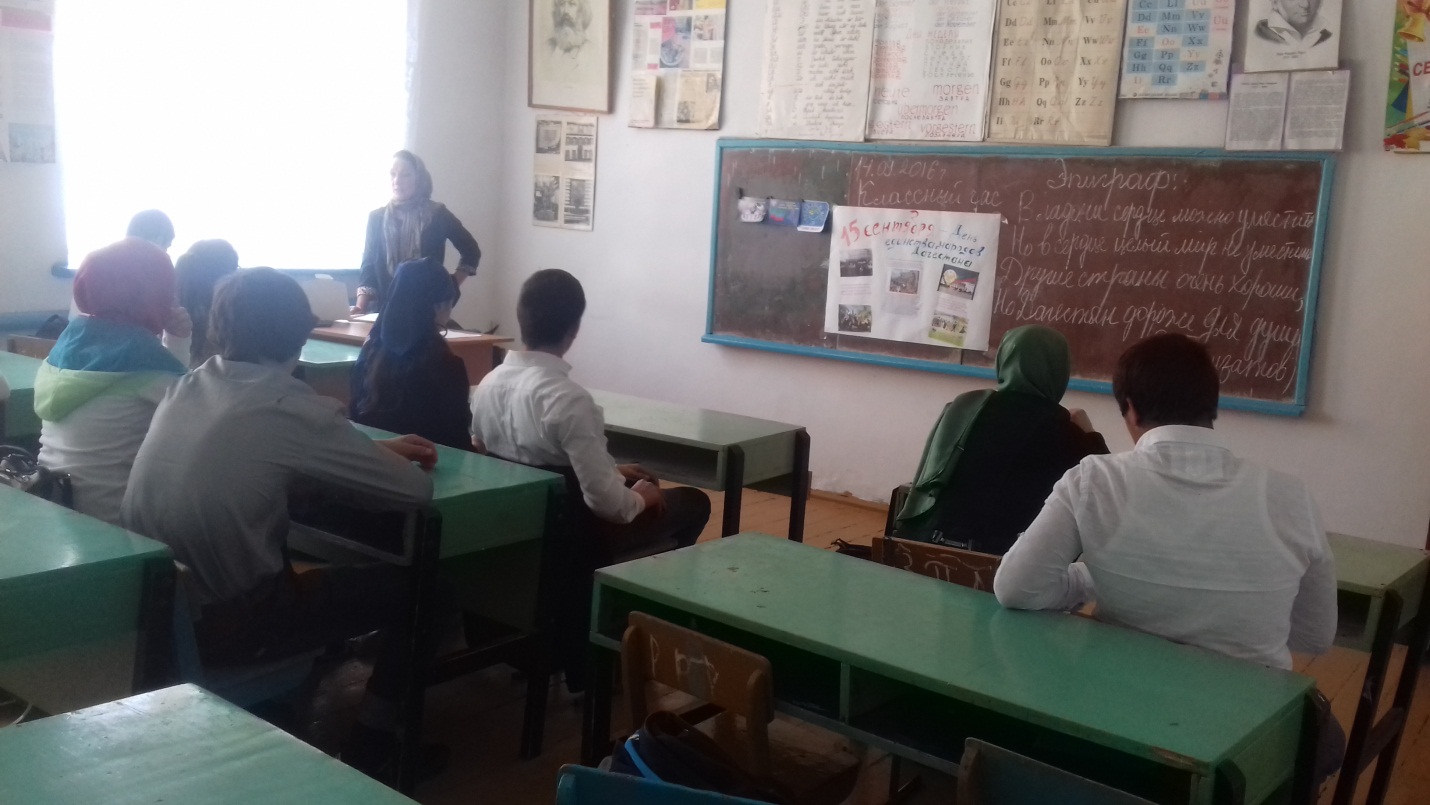 Составила зам. директор по ВР /Мусаева Р.Г./